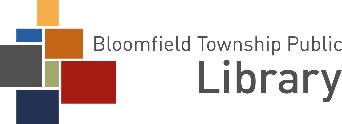 EMPLOYMENT OPPORTUNITYThe Bloomfield Township Public Library is looking for an enthusiastic, energetic librarian committed to high quality library service to join the Adult Services team. The Bloomfield Township Public Library is a Class 5 library serving a community of 44,253 residents. There is strong community support for the Library, its collections, its services, and the programs offered. The library promotes inclusivity through diverse collections and programs available to all ages and abilities. The successful candidate will have a strong commitment to provide quality public service and the desire to work in a collaborative team environment. POSITION TITLE: 	LibrarianDEPARTMENT: 	Adult Services, reporting to Department HeadHOURS: 		Full-time, 37.5 hours per week, including evenings and weekends on a flexible basis.WAGES & BENEFITS: $26.95 per hour, increasing to $27.33 per hour upon successfully completing a three-month orientation period. Paid time-off benefits include vacation, sick, holiday, personal business, and emergency time. Health, dental, and vision insurances, term life and disability income insurance provided. Eligible for deferred compensation and other voluntary benefits. Professional membership and opportunity to participate in professional development available.REQUIREMENTS: MINIMUM:Master’s degree in Library and Information Science from an ALA-accredited programSerious commitment to providing superior quality public service to patrons of all ages and abilitiesProficiency in current computing environments, both desktop and mobileKnowledge of contemporary trends and practices in public librariesExperience with library database use and downloadable resourcesAbility to work effectively with staff and volunteers in a collaborative environmentAbility to create, promote, and execute programs that reflect the interests and needs of the community Knowledge of literature, media, and other materials found in the library’s collections, as well as in the culture at largeAbility to lift, push, and/or pull at least 20 poundsAbility to visually review materials and discern vocal and audible tonesDESIREABLE: Previous experience working with the public on a library service desk or in an equivalent public service environmentExpertise with Microsoft Office365Familiarity with social media platforms, WordPress, and online newsletter softwareExperience planning, promoting, and presenting programsFacility with budgeting, selection, and deselection of materialsSkill providing reader’s advisory to patrons of various ages and abilitiesExperience with genealogy, local history, and archivesRESPONSIBILITIES:Provide positive, professional service to the publicPlan, promote, and conduct programs at the Library and out in the wider communityProvide reference and readers’ advisory service to library usersParticipate in the selection, development, and evaluation of print, non-print, and electronic resourcesInstruct patrons in the use of the library catalog, databases, downloadable materials, and other library technologyCreate content for library website and social media channelsOther duties as assignedThere are no day-to-day supervisory responsibilities associated with this position; however, may provide direction to other librarians, clerical assistants, or pages as needed. Serves as Senior-in-Charge for the library on a rotating basis.APPLICATION: Due Sunday, September 18, 2022.Must include:resumecover lettercompleted library application formCareersBloomfield Township Public Library1099 Lone Pine RoadBloomfield Township, MI 48302Phone: (248) 642-5800Email: careers@btpl.orgFax: (248) 258-2555Applications can also be delivered to the Library in person.Bloomfield Township Public Library champions the power of wordsto spark discovery and imagination.For more information about the Library, visit our website: www.btpl.org